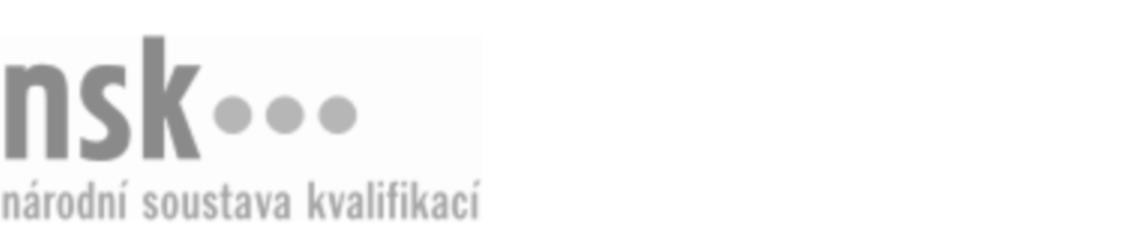 Další informaceDalší informaceDalší informaceDalší informaceDalší informaceDalší informaceProducent/producentka savců pro krmné a pokusné účely (kód: 41-051-H) Producent/producentka savců pro krmné a pokusné účely (kód: 41-051-H) Producent/producentka savců pro krmné a pokusné účely (kód: 41-051-H) Producent/producentka savců pro krmné a pokusné účely (kód: 41-051-H) Producent/producentka savců pro krmné a pokusné účely (kód: 41-051-H) Producent/producentka savců pro krmné a pokusné účely (kód: 41-051-H) Autorizující orgán:Ministerstvo zemědělstvíMinisterstvo zemědělstvíMinisterstvo zemědělstvíMinisterstvo zemědělstvíMinisterstvo zemědělstvíMinisterstvo zemědělstvíMinisterstvo zemědělstvíMinisterstvo zemědělstvíMinisterstvo zemědělstvíMinisterstvo zemědělstvíSkupina oborů:Zemědělství a lesnictví (kód: 41)Zemědělství a lesnictví (kód: 41)Zemědělství a lesnictví (kód: 41)Zemědělství a lesnictví (kód: 41)Zemědělství a lesnictví (kód: 41)Povolání:Chovatel zvířat; Producent savců pro krmné a pokusné účelyChovatel zvířat; Producent savců pro krmné a pokusné účelyChovatel zvířat; Producent savců pro krmné a pokusné účelyChovatel zvířat; Producent savců pro krmné a pokusné účelyChovatel zvířat; Producent savců pro krmné a pokusné účelyChovatel zvířat; Producent savců pro krmné a pokusné účelyChovatel zvířat; Producent savců pro krmné a pokusné účelyChovatel zvířat; Producent savců pro krmné a pokusné účelyChovatel zvířat; Producent savců pro krmné a pokusné účelyChovatel zvířat; Producent savců pro krmné a pokusné účelyKvalifikační úroveň NSK - EQF:33333Platnost standarduPlatnost standarduPlatnost standarduPlatnost standarduPlatnost standarduPlatnost standarduStandard je platný od: 21.10.2022Standard je platný od: 21.10.2022Standard je platný od: 21.10.2022Standard je platný od: 21.10.2022Standard je platný od: 21.10.2022Standard je platný od: 21.10.2022Producent/producentka savců pro krmné a pokusné účely,  29.03.2024 10:04:08Producent/producentka savců pro krmné a pokusné účely,  29.03.2024 10:04:08Producent/producentka savců pro krmné a pokusné účely,  29.03.2024 10:04:08Producent/producentka savců pro krmné a pokusné účely,  29.03.2024 10:04:08Strana 1 z 2Další informaceDalší informaceDalší informaceDalší informaceDalší informaceDalší informaceDalší informaceDalší informaceDalší informaceDalší informaceDalší informaceDalší informaceVztahy s dalšími kvalifikacemiVztahy s dalšími kvalifikacemiVztahy s dalšími kvalifikacemiVztahy s dalšími kvalifikacemiVztahy s dalšími kvalifikacemiVztahy s dalšími kvalifikacemiProfesní kvalifikace Producent/producentka savců pro krmné a pokusné účely (kód:41-051-H) souvisí s profesní kvalifikací Producent/producentka krmného hmyzu (kód:41-050-H).Profesní kvalifikace Producent/producentka savců pro krmné a pokusné účely (kód:41-051-H) souvisí s profesní kvalifikací Producent/producentka krmného hmyzu (kód:41-050-H).Profesní kvalifikace Producent/producentka savců pro krmné a pokusné účely (kód:41-051-H) souvisí s profesní kvalifikací Producent/producentka krmného hmyzu (kód:41-050-H).Profesní kvalifikace Producent/producentka savců pro krmné a pokusné účely (kód:41-051-H) souvisí s profesní kvalifikací Producent/producentka krmného hmyzu (kód:41-050-H).Profesní kvalifikace Producent/producentka savců pro krmné a pokusné účely (kód:41-051-H) souvisí s profesní kvalifikací Producent/producentka krmného hmyzu (kód:41-050-H).Profesní kvalifikace Producent/producentka savců pro krmné a pokusné účely (kód:41-051-H) souvisí s profesní kvalifikací Producent/producentka krmného hmyzu (kód:41-050-H).Producent/producentka savců pro krmné a pokusné účely,  29.03.2024 10:04:08Producent/producentka savců pro krmné a pokusné účely,  29.03.2024 10:04:08Producent/producentka savců pro krmné a pokusné účely,  29.03.2024 10:04:08Producent/producentka savců pro krmné a pokusné účely,  29.03.2024 10:04:08Strana 2 z 2